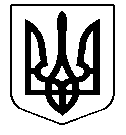 УКРАЇНАСАРАТСЬКА СЕЛИЩНА РАДАБІЛГОРОД-ДНІСТРОВСЬКОГО РАЙОНУ ОДЕСЬКОЇ ОБЛАСТІ	РІШЕННЯ	 Про внесення змін до рішення селищної ради від 02 лютого 2021 року № 96-VIII«Про затвердження соціальної програми щодо реалізації Конвенції ООН про права дитини до 2023 року»Керуючись статтями 26, 59 Закону України «Про місцеве самоврядування в Україні», з метою необхідності організаційного та фінансового забезпечення реалізації державної політики щодо дітей у сфері соціально-правового захисту, Саратська селищна радаВИРІШИЛА:1. Внести до рішення селищної ради від 02 лютого 2021 року №96-VIII«Про затвердження соціальної програми щодо реалізації Конвенції ООН про права дитини до 2023 року» такі зміни:1.1. Розділ 7 «Завдання та заходи Програми» Соціальної програми щодо реалізації Конвенції ООН про права дитини до 2023 року, що є додатком до рішення, викласти у новій редакції, відповідно до додатку №1 до цього рішення.1.2. Додаток до  Соціальної програми щодо реалізації Конвенції ООН про права дитини до 2023 року,  «КОШТОРИС соціальної програми щодо реалізації Конвенції ООН про права дитини до 2023 року», викласти у новій редакції, відповідно до додатку №2 до цього рішення.3.Контроль за виконанням цього рішення покласти на комісію селищної ради з питань освіти, культури, спорту та у справах молоді.Селищний голова                                                                     В.Д.Райчева21  грудень 2022 року№ 1041 - VІІІДодаток№1до рішення Саратської селищної радивід  21 грудня  2022 року                                                                                                                                                                                         №  1041 - VІІІ                                            Нова редакція Розділу 7 «Завдання та заходи Програми» Соціальної програми щодо реалізації Конвенції ООН про права дитини до 2023 року«7. Завдання та заходи Програми»Секретар селищної ради                                                                         В.П.ПродановДодаток №2до рішення Саратської селищної радивід  21 грудня  2022 року№ 1041 - VІІІ        Нова редакція Додатку до Соціальної програми щодо реалізації Конвенції ООН про права дитини до 2023 року«КОШТОРИС соціальної програми щодо реалізації Конвенції ООН про права дитини до 2023 року»Секретар селищної ради                                                                                                 В.П.Проданов№з/пНайменування заходуВідповідальність за виконання  заходуУчасники заходуСтрок виконанняОрієнтовні обсяги фінансування, тис. грн., у тому числіОрієнтовні обсяги фінансування, тис. грн., у тому числіОрієнтовні обсяги фінансування, тис. грн., у тому числіОрієнтовні обсяги фінансування, тис. грн., у тому числіРезультат№з/пНайменування заходуВідповідальність за виконання  заходуУчасники заходуСтрок виконанняВсього2021 рік2022 рік2023рікРезультат7.1. Сімейна політика  як пріоритетний засіб  захисту прав дітей7.1. Сімейна політика  як пріоритетний засіб  захисту прав дітей7.1. Сімейна політика  як пріоритетний засіб  захисту прав дітей7.1. Сімейна політика  як пріоритетний засіб  захисту прав дітей7.1. Сімейна політика  як пріоритетний засіб  захисту прав дітей7.1. Сімейна політика  як пріоритетний засіб  захисту прав дітей7.1. Сімейна політика  як пріоритетний засіб  захисту прав дітей7.1. Сімейна політика  як пріоритетний засіб  захисту прав дітей7.1. Сімейна політика  як пріоритетний засіб  захисту прав дітей7.1. Сімейна політика  як пріоритетний засіб  захисту прав дітей7.1.1Забезпечити своєчасне виявлення функціонально неспроможних сімей, які не можуть виконувати виховні функції сім’ї і забезпечення захисту прав дітей,  які виховуються  у таких сім’ях, у тому числі забезпечення зимовим одягом та взуттям.Служба,Саратський центр надання  соцпослугСлужба, управління освіти, сім’ї, молоді та спорту, Саратський центр надання  соцпослуг, Саратський ВП БД ВП ГУНП, Саратський ЦПСМД, навчальні заклади щорічно109,320,818,570,0Вирішення відповідно до законодавства питань надання соціальних послуг особам та сім’ям з дітьми, які перебувають у складних життєвих обставинах та потребують сторонньої допомоги, забезпечення утримання та виховання дітей, які перебувають у складних життєвих обставинах.7.1.2Організувати проведення соціального інспектування та соціальний супровід сімей, які опинились в складних життєвих обставинах.Служба, Саратський центр надання  соцпослугСлужба,  Саратський центр надання  соцпослуг, Саратський ВП БД ВП ГУНП, Саратський ЦПСМД, навчальні закладищорічноВирішення відповідно до законодавства питань надання соціальних послуг особам та сім’ям з дітьми, які перебувають у складних життєвих обставинах та потребують сторонньої допомоги.7.1.3Проводити постійну роботу в електронному банку даних  дітей-сиріт та дітей,    позбавлених батьківського піклування. Забезпечити ведення Єдиної інформаційно-аналітичної системи «Діти» з метою обліку дітей-сиріт, дітей, позбавлених батьківського піклування та дітей, які опинилися у складних життєвих обставинах.СлужбаСлужбащорічно6,75,20,51,0Організація обліку статусних дітей та дітей, які опинилися у складних життєвих обставинах.7.1.4Забезпечити захист майнових, житлових та інших прав дітей-сиріт і дітей, позбавлених батьківського піклування.СлужбаСлужба, виконавчий комітетщорічноВирішення у встановленому законодавством порядку питань опіки і піклування.7.1.5Вжити заходів щодо належного житлового забезпечення дітей-сиріт та дітей, позбавлених батьківського піклування.Служба Служба, виконавчий комітетщорічноВирішення у встановленому законодавством порядку питань опіки і піклування.7.1.6Здійснювати моніторинг за відповідним забезпеченням та вихованням дітей позбавлених батьківського піклування, дітей-сиріт і дітей, які опинились у складних життєвих обставинах.Служба, Саратський центр надання  соцпослугСлужба,  Саратський центр надання  соцпослуг, Саратський ВП БД ВП ГУНП, Саратський ЦПСМД, навчальні закладищорічно6,01,02,03,0Вирішення у встановленому законодавством порядку питань опіки і піклування.7.1.7Популяризувати сімейні форми виховання дітей-сиріт і дітей, позбавлених батьківського піклування, сприяти створенню дитячих будинків  сімейного типу та прийомних сімей. Проводити роз’яснювальну роботу з метою формування у населення культури усиновлення дітей старшого віку.Служба, Саратський центр надання  соцпослугСлужба, Саратський центр надання  соцпослугщорічноПоширення практики  сімейного  влаштування   дітей-сиріт   та дітей, позбавлених батьківського піклування, активізацію національного усиновлення.7.1.8Активізувати діяльність щодо виявлення дітей соціально незахищених сімей та  надавати соціальні послуги сім’ям, які опинилися у складних життєвих обставинах і мають дітей.Саратський центр надання  соцпослугСаратський центр надання  соцпослугщорічно6,01,02,03,0Вирішення відповідно до законодавства питань надання соціальних послуг особам та сім’ям з дітьми, які перебувають у складних життєвих обставинах та потребують сторонньої допомоги.7.1.9Забезпечити відповідну профілактику захворюваності та  ефективного  лікування дітей-сиріт  та  дітей, позбавлених батьківського піклування. Саратський ЦПСМД, Саратська ЦЛСаратський ЦПСМД, Саратська ЦЛщорічноЗабезпечення в межах наданих повноважень доступності і безоплатності медичного обслуговування на відповідній території.7.1.10Організовувати святкування Дня сім’ї, Дня матері, Дня  захисту прав дітей, Дня усиновлення, новорічних свят.СлужбаВиконавчий комітет, служба, відділ культури і туризму, Саратський центр надання  соцпослугщорічно18,65,05,08,6Сприяння  духовній єдності поколінь, поваги до батьків, жінки-матері, формування  культури сімейних стосунків,  пропаганди  українських традицій.7.1.11Проводитиу навчальних закладах тиждень правових знань, профілактичних заходів щодо запобігання  негативних проявів серед дітей.СлужбаСлужба,  Саратський центр надання  соцпослуг, Саратський ВП БД ВП ГУНП, навчальні закладищорічноСприяння зниженню рівня негативних проявів серед дітей.7. 2. Запобігання соціальному сирітству, подолання  дитячої   безпритульності та бездоглядності7. 2. Запобігання соціальному сирітству, подолання  дитячої   безпритульності та бездоглядності7. 2. Запобігання соціальному сирітству, подолання  дитячої   безпритульності та бездоглядності7. 2. Запобігання соціальному сирітству, подолання  дитячої   безпритульності та бездоглядності7. 2. Запобігання соціальному сирітству, подолання  дитячої   безпритульності та бездоглядності7. 2. Запобігання соціальному сирітству, подолання  дитячої   безпритульності та бездоглядності7. 2. Запобігання соціальному сирітству, подолання  дитячої   безпритульності та бездоглядності7. 2. Запобігання соціальному сирітству, подолання  дитячої   безпритульності та бездоглядності7. 2. Запобігання соціальному сирітству, подолання  дитячої   безпритульності та бездоглядності7. 2. Запобігання соціальному сирітству, подолання  дитячої   безпритульності та бездоглядності7.2.1Забезпечити  своєчасне інформування лікувальними закладами про виявлення  в  ході медичних обстежень фактів  неналежного догляду за дітьми, жорстокої поведінки з боку батьків або осіб,  які їх замінюють.Саратський ЦПСМД, Саратська ЦЛСаратський ЦПСМД, Саратська ЦЛщорічноВжиття у разі надзвичайних ситуацій необхідних заходів відповідно до закону щодо забезпечення врятування життя дітей, захисту їх здоров’я.7.2.2Залучати дітей-сиріт, дітей, позбавлених батьківського піклування, дітей з сімей, які опинились в складних життєвих обставинах, багатодітних сімей, дітей схильних до правопорушень, до занять у гуртках, позашкільних навчальних закладах.Управління освіти, сім’ї, молоді та спорту, відділ культури і туризмуУправління освіти, сімї, молоді та спорту, відділ культури і туризмущорічноОрганізація роботи щодо запобігання бездоглядності неповнолітніх.7.2.3Налагодити дієвий контроль за охопленням дітей та молоді шкільного віку навчанням у загальноосвітніх навчальних закладах, з обліком дітей і підлітків шкільного віку.Управління освіти, сім’ї, молоді та спортуВиконавчий комітет, управління освіти, сім’ї, молоді та спортущорічноЗабезпечення здобуття повної загальної середньої освіти у навч. закладах Саратської  селищної територіальної громади. Організація обліку дітей дошкільного і шкільного віку. 7.2.4Забезпечити  постійне взаємоінформування  з питань  своєчасного  виявлення та подальшого влаштування  дітей-сиріт та дітей, позбавлених батьківського  піклування,  дітей, схильних до правопорушень, бродяжництва та жебракування.СлужбаСлужба,  управління освіти, сімї, молоді та спорту,Саратський центр надання  соцпослуг, Саратський ВП БД ВП ГУНПщорічно5,01,01,03,0Здійснення відповідно до закону заходів, спрямованих на запобігання бездомності осіб.7.2.5Проведення профілактичних  рейдів і операцій «Діти вулиці», «Вокзал», «Літо», «Підліток і праця», Всеукраїнський рейд «Урок», з метою виявлення дітей, які опинились у складних життєвих обставинах та надання їм соціальної, благодійної допомоги.СлужбаСлужба,  управління освіти, сім’ї, молоді та спорту, Саратський центр надання  соцпослуг, Саратський ВП БД ВП ГУНПщорічно11,02,03,06,0Організація роботи щодо запобігання бездоглядності неповнолітніх.7.2.6Проведення акції «Готуємо дітей до школи», з метою забезпечення дітей соціально-незахищених категорій шкільним приладдям.СлужбаСлужбащорічно59,59,515,035,0Забезпечення утримання та виховання дітей, які перебувають у складних життєвих обставинах.7.2.7Сприяти працевлаштуванню випускників шкіл-інтернатів та підлітків, які повернулися  з місць навчання або позбавлення волі.Саратський центр надання  соцпослугСаратський центр надання  соцпослуг, Саратська РФООЦЗщорічноНадання допомоги випускникам загальноосвітніх та професійно-технічних навчальних закладів державної або комунальної форми власності, а також місць позбавлення волі, у працевлаштуванні.7.2.8Сприяти діяльності громадських, благодійних організацій, які працюють в інтересах дітей, проведення ними благодійних акцій, кошти від  яких  спрямовуються  на  матеріальне забезпечення дітей-сиріт та дітей, позбавлених батьківського піклування, надавати  їм всебічну допомогу у створенні соціальних закладів для дітей.Служба, Саратський центр надання  соцпослугСлужба, Саратський центр надання  соцпослугщорічноАктивізація діяльності громадськості щодо підтримки сімей з дітьми.7.2.9Залучати дітей до вивчення культурної спадщини, ознайомлення з художніми промислами і ремеслами, творами декоративно-ужиткового мистецтва рідного краю, проведення конкурсів та фестивалів з метою виявлення здібностей до образотворчого мистецтва, літератури, журналістики.Управління освіти, сімї, молоді та спорту, відділ культури і туризмуВиконавчий комітет, управління освіти, сімї, молоді та спорту, відділ культури і туризмущорічноСтворення умов для розвитку культури, сприяння відродженню осередків традиційної народної творчості, національно-культурних традицій населення, художніх промислів і ремесел7.2.10Проведенні конкурсу  творчості серед учнівської молоді «Конвенція  очима дітей» з метою розповсюдження та популяризації Положень  Конвенції ООН про права дитини.СлужбаСлужба, навчальні закладищорічноСприяння творчому розвитку дітей та молоді, привернення  уваги громадськості щодо захисту прав та законних інтересів  дітей.7.2.11Забезпечити контроль за дотриманням правил торгівлі алкогольними напоями, тютюновими виробами, профілактика протидії розповсюдження наркотиків, пропаганди  протидії насиллю та жорстокості стосовно дітей.СлужбаСлужба, Саратський центр надання  соцпослуг, Саратський ВП БД ВП ГУНПщорічноСприяння зниженню рівня негативних проявів серед дітей.7.2.12Провадження діяльності з організації наставництва над дитиною, яка проживає в закладі для дітей-сиріт та дітей, позбавлених батьківського піклування, іншому закладі для дітей.Саратський центр надання  соцпослугСлужба, Саратський центр надання  соцпослуг,щорічноПідготовка дитини, яка проживає у закладі, до самостійного життя.  7.3. Інформаційне та матеріально-технічне забезпечення7.3. Інформаційне та матеріально-технічне забезпечення7.3. Інформаційне та матеріально-технічне забезпечення7.3. Інформаційне та матеріально-технічне забезпечення7.3. Інформаційне та матеріально-технічне забезпечення7.3. Інформаційне та матеріально-технічне забезпечення7.3. Інформаційне та матеріально-технічне забезпечення7.3. Інформаційне та матеріально-технічне забезпечення7.3. Інформаційне та матеріально-технічне забезпечення7.3. Інформаційне та матеріально-технічне забезпечення7.3.1Забезпечити висвітлювання  в засобах масової інформації  питань  соціального  і правового  захисту, створення сприятливих умов  для фізичного,  соціального  і духовного розвитку дітей, запобігання будь-яким  негативним явищам, профілактики злочинності, бродяжництва, алкоголізму, наркоманії серед дітей.СлужбаСлужба, Саратський центр надання  соцпослуг, Саратський ВП БД ВП ГУНПщорічно0000Забезпечення поширення   соціальної   реклами   та  широкого висвітлення в  засобах  масової інформації питань соціально-правового захисту дітей,  дотримання положень  Конвенції ООН про права дитини.7.3.2Забезпечити  видання  та розповсюдження  методичних рекомендацій, довідкових брошур, інших інформаційних видань з  питань захисту прав дітей,  створення патронатних сімей, розвитку сімейних  форм  виховання  дітей-сиріт   та   дітей, позбавлених   батьківського   піклування  (усиновлення,  опіка  та піклування,  створення дитячих будинків сімейного типу,  прийомних сімей), а також популяризація наставництва над дітьми-сиротами  та дітьми, позбавленими батьківського   піклування.СлужбаСлужбащорічно3,51,502,0Забезпечення поширення   соціальної   реклами   та  широкого висвітлення в  засобах  масової інформації питань соціально-правового захисту дітей,  дотримання положень  Конвенції ООН про права дитини.7.4. Проведення інформаційно-просвітницьких заходів7.4. Проведення інформаційно-просвітницьких заходів7.4. Проведення інформаційно-просвітницьких заходів7.4. Проведення інформаційно-просвітницьких заходів7.4. Проведення інформаційно-просвітницьких заходів7.4. Проведення інформаційно-просвітницьких заходів7.4. Проведення інформаційно-просвітницьких заходів7.4. Проведення інформаційно-просвітницьких заходів7.4. Проведення інформаційно-просвітницьких заходів7.4. Проведення інформаційно-просвітницьких заходів7.4.1Організувати проведення інформаційно-просвітницьких заходів з метою підвищення обізнаності населення з  питань захисту прав дітей, профілактики правопорушень серед неповнолітніх та жорстокого поводження з ними, розвитку сімейних  форм  виховання  дітей-сиріт   та   дітей, позбавлених   батьківського   піклування  (усиновлення,  опіка  та піклування,  створення дитячих будинків сімейного типу,  прийомних сімей), популяризації наставництва над дітьми-сиротами  та дітьми, позбавленими батьківського   піклування, щодо сучасних проявів торгівлі дітьми, механізму створення і організації патронатної сім’ї.СлужбаСлужба, Саратський центр надання  соцпослуг, Саратський ВП БД ВП ГУНПщорічноЗабезпечення поширення   соціальної   реклами   та  широкого висвітлення в  засобах  масової інформації питань соціально-правового захисту дітей,  дотримання положень  Конвенції ООН про права дитини.7.4.2Організувати проведення семінарів, нарад, лекцій, круглих столів з питань соціального захисту дітей, профілактики правопорушень серед неповнолітніх та жорстокого поводження з ними, розвитку сімейних  форм  виховання  дітей-сиріт   та   дітей, позбавлених   батьківського піклування, популяризації наставництва над дітьми-сиротами  та дітьми, позбавленими батьківського   піклування, щодо сучасних проявів торгівлі дітьми, механізму створення і організації патронатної сім’ї.СлужбаСлужба,  управління освіти, сім’ї, молоді та спорту, відділ культури і туризму, Саратський центр надання соцпослуг, Саратський ВП БД ВП ГУНП, Саратська РФ ООЦЗ, навчальні заклади щорічно10,03,03,04,0Забезпечення поширення   соціальної   реклами   та  широкого висвітлення в  засобах  масової інформації питань соціально-правового захисту дітей,  дотримання положень  Конвенції ООН про права дитини.ВсьогоВсьогоВсьогоВсьогоВсього235,650,050,0135,6Найменування заходів та види витратСума витрат, тис. грн.Сума витрат, тис. грн.Сума витрат, тис. грн.Сума витрат, тис. грн.Найменування заходів та види витрат2021 рік2022 рік2023 рікРазом1. Сімейна політика, як пріоритетний засіб   захисту прав дитини: - придбання зимового одягу, взуття для дітей  соціально-незахищених категорій;- придбання ліцензованої операційної системи Windows разом з антивірусом для ведення  Єдиної інформаційно-аналітичної системи «Діти»;    - організація виїздів та здійснення  контролю за   станом утримання та виховання   дітей-сиріт  та  дітей, позбавлених  батьківського піклування і дітей, які перебувають у складних життєвих обставинах;- організація виїздів з метою виявлення дітей, які залишились без батьківського піклування;- організація проведення свят для дітей соціально-незахищених категорій.20,85,21,01,05,018,50,52,02,05,070,01,03,03,08,6109,36,76,06,018,62. Запобігання соціальному сирітству, подолання дитячої безпритульності  та бездоглядності:  - організація влаштування дітей-сиріт та дітей, позбавлених батьківського  піклування, дітей, схильних до правопорушень, бродяжництва та жебракування; - організація проведення рейдів, профілактичних операцій; - придбання шкільного приладдя для дітей соціально-незахищених категорій.1,02,09,51,03,015,03,06,035,05,0   11,059,5 3. Інформаційне та матеріально-технічне  забезпечення:      - забезпечення видання білбордів;      - забезпечення видання та розповсюдження методичних рекомендацій, довідкових брошур, інших інформаційних видань з питань захисту прав дітей.01,50002,003,54. Проведення інформаційно-просвітницьких заходів:   - організація проведення семінарів, нарад, лекцій, круглих столів з питань соціального захисту дітей, профілактики правопорушень серед неповнолітніх та жорстокого поводження з ними, щодо сучасних проявів торгівлі дітьми, механізму створення і організації патронатної сім’ї.3,03,04,010,0Разом50,050,0135,6235,6